Его ро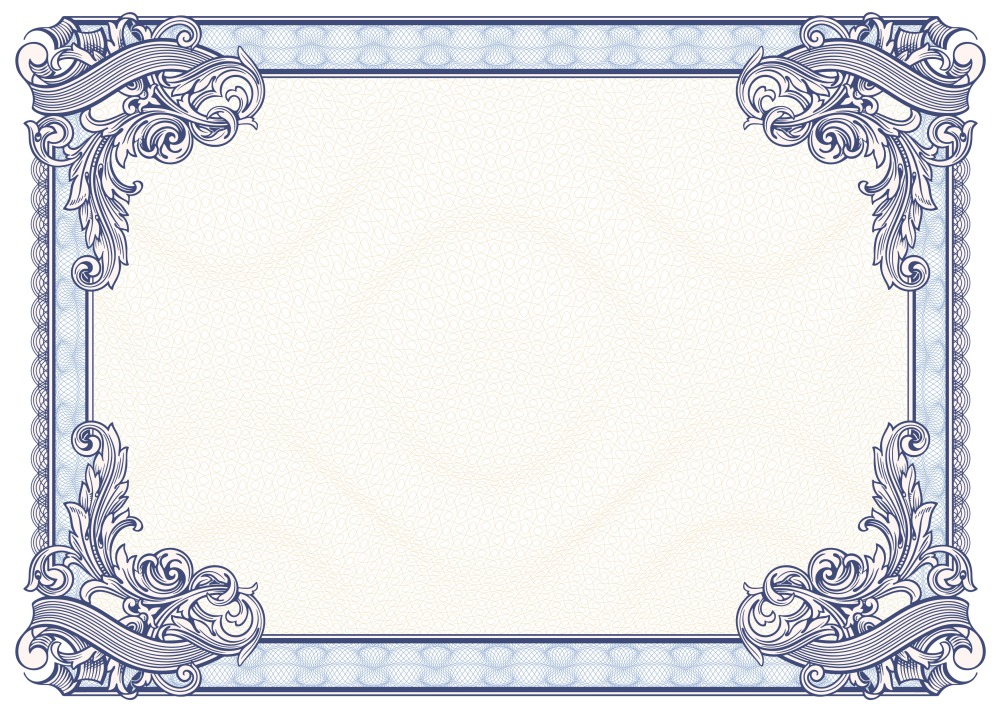 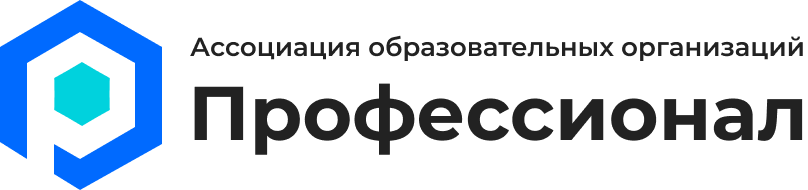 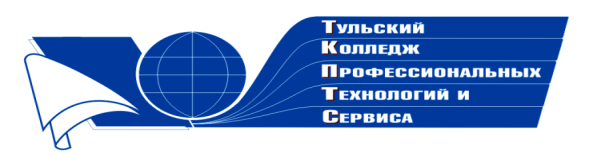 Государственное профессиональноеобразовательное учреждение  Тульской области «Тульский колледж профессиональных технологий и сервиса»ДипломНаграждаетсяКрылова  Ирина Константиновна,занявшая  3 место  в общероссийском заочном конкурсе «Коллекция педагогического мастерства и творчества»  с разработкой внеклассного мероприятия  «Олимпиада по теме «Бульоны»»в номинации «Внеклассное мероприятие»  Директор ГПОУ ТО       «ТКПТС»                                     С.С. Курдюмов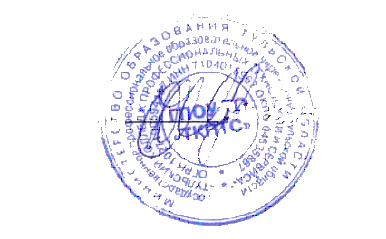 2020 год